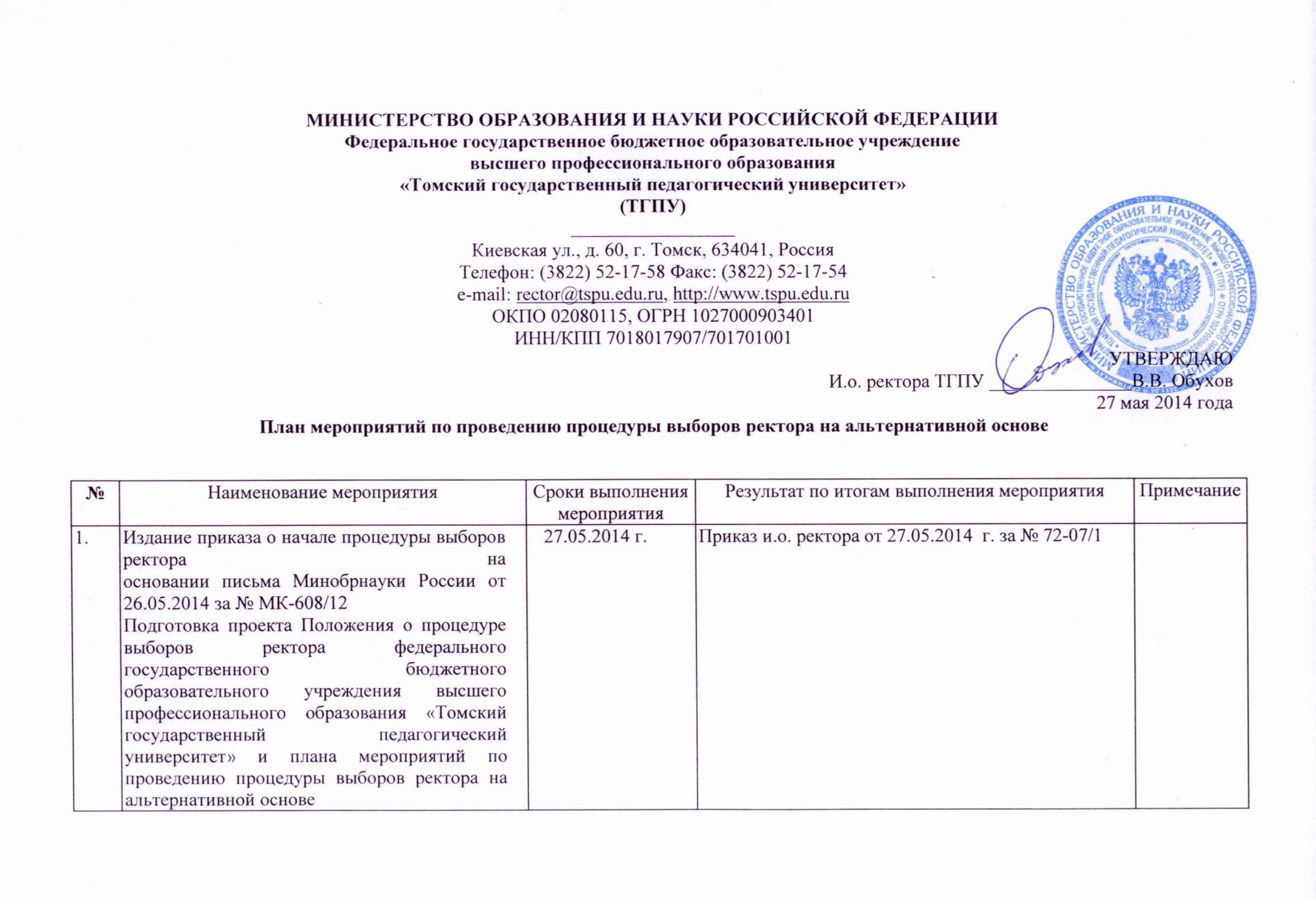 2.Заседание Ученого совета ТГПУ2.1.	Доведение до членов Ученого совета содержания письма Минобрнауки России от 26.05.2014 за № МК-608/12.2.2.	Утверждение Положения о процедуре выборов ректора федерального государствен-ного бюджетного образовательного учреждения высшего профессионального образования «Томский государственный педагогический университет».2.3.	Утверждение состава Комиссии по выборам ректора.2.4.	Утверждение председателя Комиссии по выборам ректора.2.5.	Утверждение сроков начала и окончания выдвижения кандидатов на замещение должности ректора.2.6.	Утверждение сроков представления кандидатами на замещение должности ректора в Комиссию по выборам ректора необходимых документов:а)	личное заявлениеб)	персональные данные по формев)	программа (2 экземпляра, пронумерованная, прошитая и
подписанная кандидатом)г)	тезисы программы (не более 2-х страниц) и др.2.7.	Утверждение норм представительства от структурных
подразделений и количества делегатов для проведения конференции научно-педагогических работников, а также
представителей других категорий работников и обучающихся
(далее - Конференция)2.8.	Утверждение сроков избрания делегатов конференции   28.05.2014 г.Проведение заседание Ученого совета:- утверждение Положения о процедуре выборов ректора федерального государственного бюджетного образовательного учреждения высшего профессионального образования «Томский государственный педагогический  университет»;-	утверждение состава Комиссии по выборам ректора;-	утверждение председателя Комиссии по выборам ректора;-	утверждение сроков начала и окончания выдвижения кандидатов на замещение должности ректора;-	утверждение сроков представления кандидатами на замещение должности ректора в Комиссию по выборам ректора необходимых документов;-	утверждение нормы представительства от структурных подразделений и количеств делегатов для проведения конференции;-	утверждение сроков избрания делегатов конференции.3.Размещение информации о процедуре выборов ректора на сайте ТГПУ:а)	Положение о процедуре выборов ректора;б)	о составе Комиссии по выборам ректора;в)	о времени и месте приема документов по выборам ректора.28.05.2014Информация размещается:-	На сайте университета www.tsрu.edu.ru4.Проведение собраний работников структурных подразделений университета по выдвижению кандидатур на замещение должности ректора с 28.05.2014 г. по 28.06.2014 г.Проведение собраний работников структурных подразделений университета, на которых выдвигаются кандидатуры на замещение должности ректора5.Проведение собраний работников структурных подразделений и собрания Объединенного совета обучающихся ТГПУ по выборам делегатов на Конференциюс 28.05.2014 г. по 28.06.2014 г.Формирование списков делегатов на Конференцию.6.Представление ученому секретарю Ученого совета протоколов собраний содержащих список выбранных делегатов на Конференцию с 28.05.2014 г. по 28.06.2014Прием ученым секретарём Ученого совета протоколов собраний содержащих список выбранных делегатов на Конференцию.7.Представление кандидатами на замещение должности ректора в Комиссию по выборам ректора необходимых документов.с 28.05.2014 по 28.06.2014 г.Кандидаты на замещение должности ректора представляют в Комиссию по выборам ректора необходимые документы8.Прием, регистрация документов от кандидатов на должность ректорас 28.05.2014 по 28.06.2014 г.Осуществляется прием и регистрация документов от кандидатов на замещение должности ректора9.Рассмотрение Комиссией по выборам ректора документов кандидатов на замещение должности ректора и передача документов в Ученый советдо 30.06.2014 г.На заседании Комиссии по выборам ректора рассматриваются документы кандидатов на замещение должности ректора. Формируется список кандидатов на замещение должности ректора. Передача документов ученому секретарю Ученого совета университета.10.Утверждение списка кандидатов на замещение должности ректора на заседании Ученого совета ТГПУ.до 30.06.2014 г.Утверждается список кандидатов на замещение должности ректора.11.Согласование кандидатур на замещение должности ректора с Советом ректоров вузов Томской областидо 01.07.2014 г.Получение от Совета ректоров Томской области выписки из протокола заседания о согласовании списка кандидатов на замещение должности ректора12.Согласование кандидатур на замещение должности ректора с исполнительным органом государственной власти субъекта Российской Федерациидо 01.07.2014 г.Получение от Администрации Томской области согласования списка кандидатов на замещение должности ректора13.Представление утвержденного списка в Аттестационную комиссию Минобрнауки Россиидо 09.09.2014 г.Направление списка кандидатов на замещение должности ректора и других необходимых документов в Минобрнауки России14.Доведение до сведения коллектива университета информации об утверждении Аттестационной комиссией Минобрнауки России списка кандидатов на замещение должности ректора с указанием занимаемых должностей, мест работы, ученых степеней и ученых званий.В течение одного рабочего дня со дня получения информации из Минобрнауки РоссииИнформация размещается:-	На сайте университета www.tsрu.edu.ru15.Информирование коллектива университета о месте, где можно ознакомиться с Программами кандидатов на замещение должности ректораВ течение одного рабочего дня со дня получения информации из Минобрнауки РоссииИнформация размещается:-	На сайте университета www.tsрu.edu.ru16.Согласование с Минобрнауки России даты проведения выборовПо согласованию с Минобрнауки РоссииПо согласованию с Минобрнауки России определяется дата проведения выборов17.Информирование коллектива университета о дате и месте проведения Конференции по выборам ректора Томского государственного педагогического  университетаНа следующий рабочий день после получения информации о дате проведения Конференции от Минобрнауки РоссииИнформация размещается:-	На сайте университета www.tsрu.edu.ru18.Проведение Конференции по выборам ректора Томского государственного педагогического университетаВ день, согласованный с Минобрнауки РоссииПроведение Конференции, получение протоколов счетной комиссии с результатами выборов19.Представление в Минобрнауки России всех необходимых документов по итогам выборов ректора Томского государственного педагогического  университетаНе позднее 2-х недель после проведения конференции